СОВЕТ ДЕПУТАТОВМУНИЦИПАЛЬНОГО ОКРУГА ТВЕРСКОЙРЕШЕНИЕ23.09.2021 № 419/2021В соответствии с пунктом 5 части 2 статьи 1 Закона города Москвы от 11.07.2012 № 39 «О наделении органов местного самоуправления муниципальных округов в городе Москве отдельными полномочиями города Москвы, руководствуясь постановлением Правительства Москвы от 02.07.2013 № 428-ПП «О порядке установки ограждений на придомовых территориях в городе Москве», Совет депутатов решил:1. Согласовать установку ограждающих устройств (автоматические ворота и калитка со стороны М.Гнездниковского пер.; механические ворота и калитка автоматическая по четной стороне Б.Гнездниковского пер.; автоматические ворота и калитка по нечетной стороне Б.Гнездниковского пер.) по адресу: Москва, ул. Тверская, д.17 согласно проекту размещения, представленном в приложении к настоящему решению, при соблюдении собственниками многоквартирного дома требований п.12, п.13 постановления Правительства Москвы от 02.07.2013 № 428-ПП «О порядке установки ограждений на придомовых территориях в городе Москве».2. Уведомить уполномоченное лицо собственников помещений в многоквартирных домах о том, что все споры, возникающие между собственниками помещений многоквартирного дома, иными заинтересованными лицами по вопросу установки, эксплуатации и демонтажа ограждающих устройств решаются в соответствии с действующим законодательством Российской Федерации, в том числе в судебном порядке.3. Направить настоящее решение в Департамент территориальных органов исполнительной власти города Москва, управу Тверского района города Москвы, лицу, уполномоченному на представление интересов собственников жилых помещений многоквартирного дома.4. Опубликовать настоящее решение в бюллетене «Московский муниципальный вестник» и разместить на официальном сайте муниципального округа Тверской по адресу: www.adm-tver.ru. 5. Контроль за выполнением настоящего решения возложить на главу муниципального округа Тверской Я.Б.Якубовича.Глава муниципального округаТверской                                                                                          Я.Б.ЯкубовичПриложение к решению
Совета депутатов муниципального
округа Тверской от 23.09.2021 № 419/2021Проект размещения ограждающего устройства (автоматические ворота и калитка со стороны М.Гнездниковского пер.; механические ворота и калитка автоматическая по четной стороне Б.Гнездниковского пер.; автоматические ворота и калитка по нечетной стороне Б.Гнездниковского пер.) по адресу: ул. Тверская, д.171. Место размещения ограждающих устройств на придомовой территории, определенной в соответствии с утвержденным проектом межевания территории (при его наличии)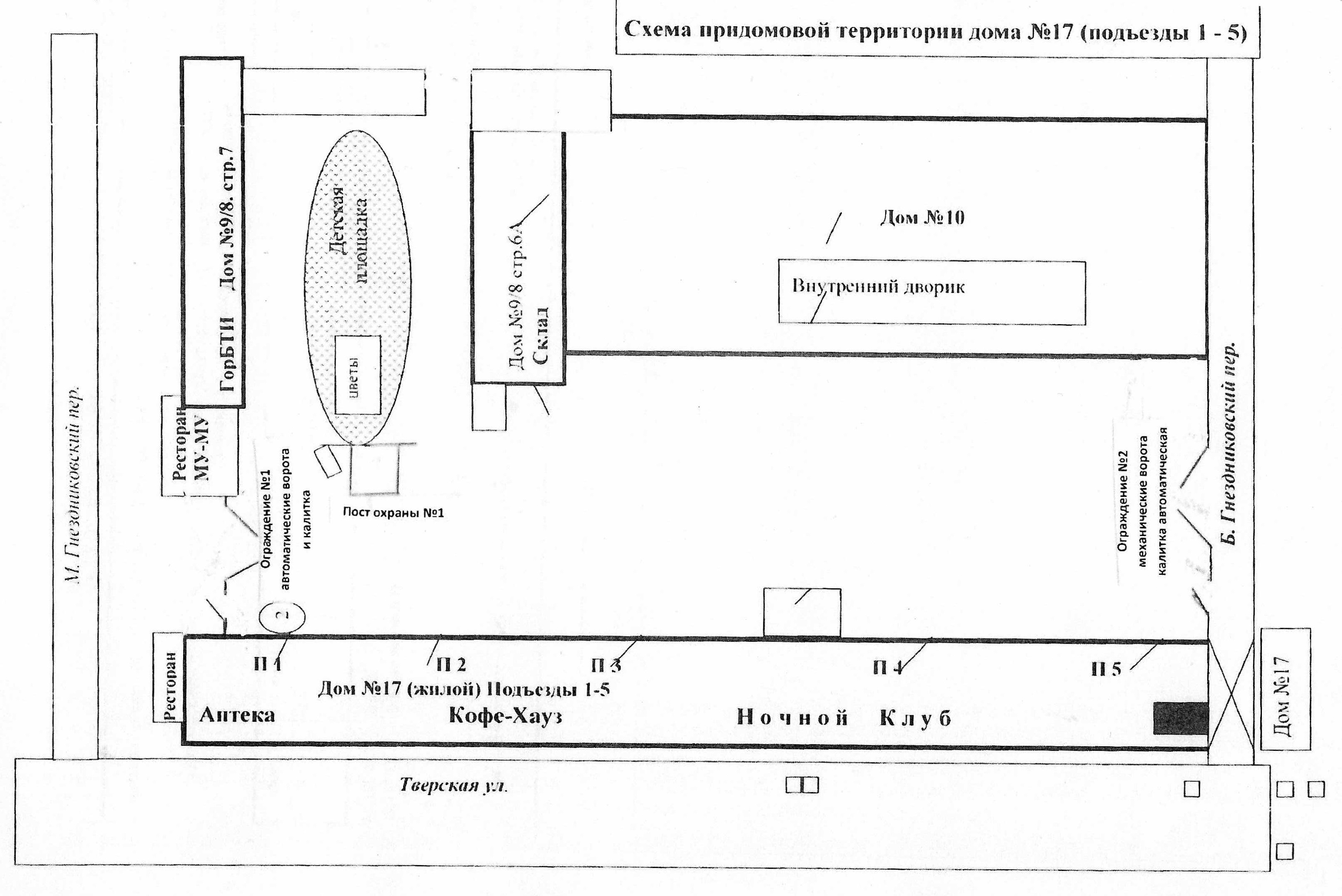 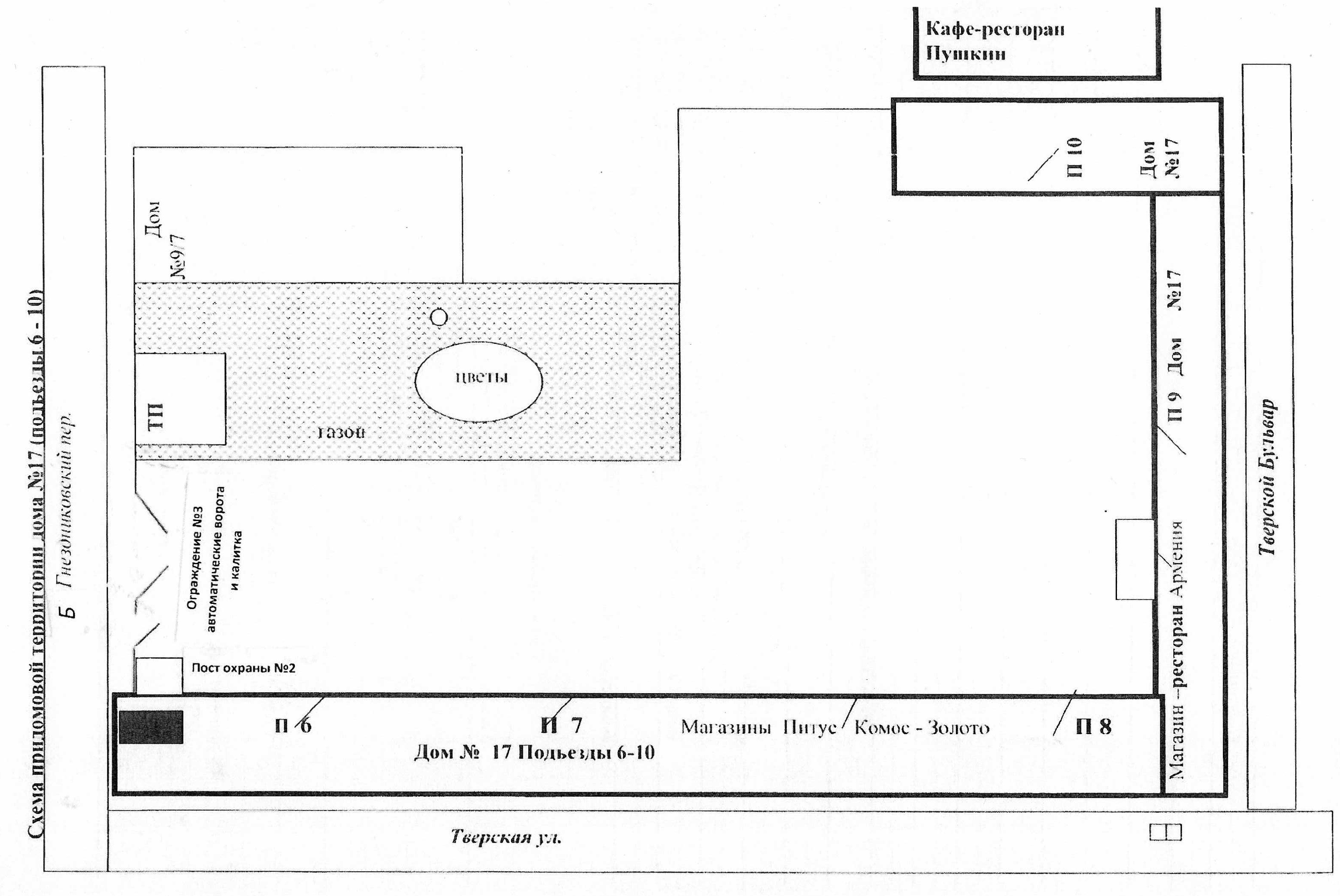 2. Тип ограждающих устройств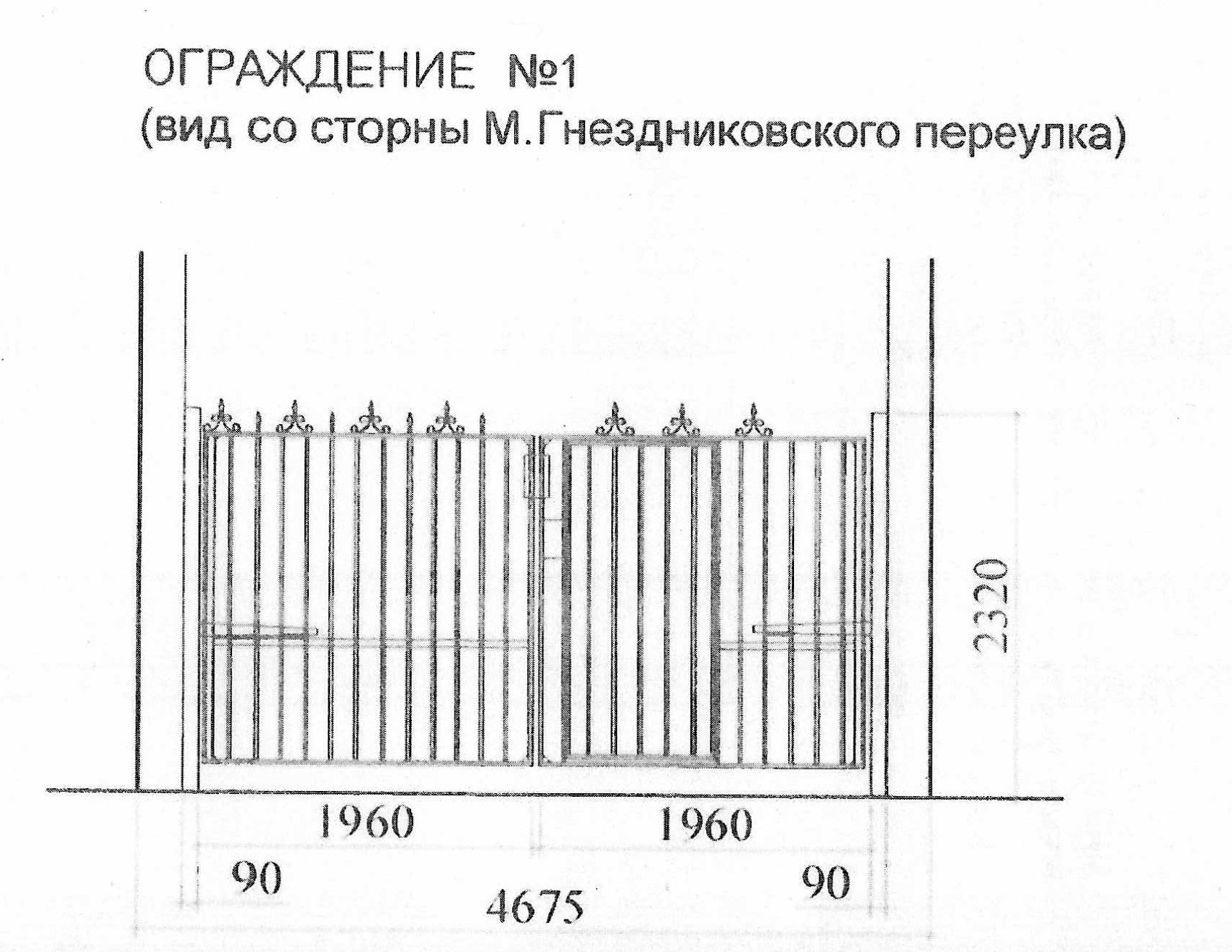 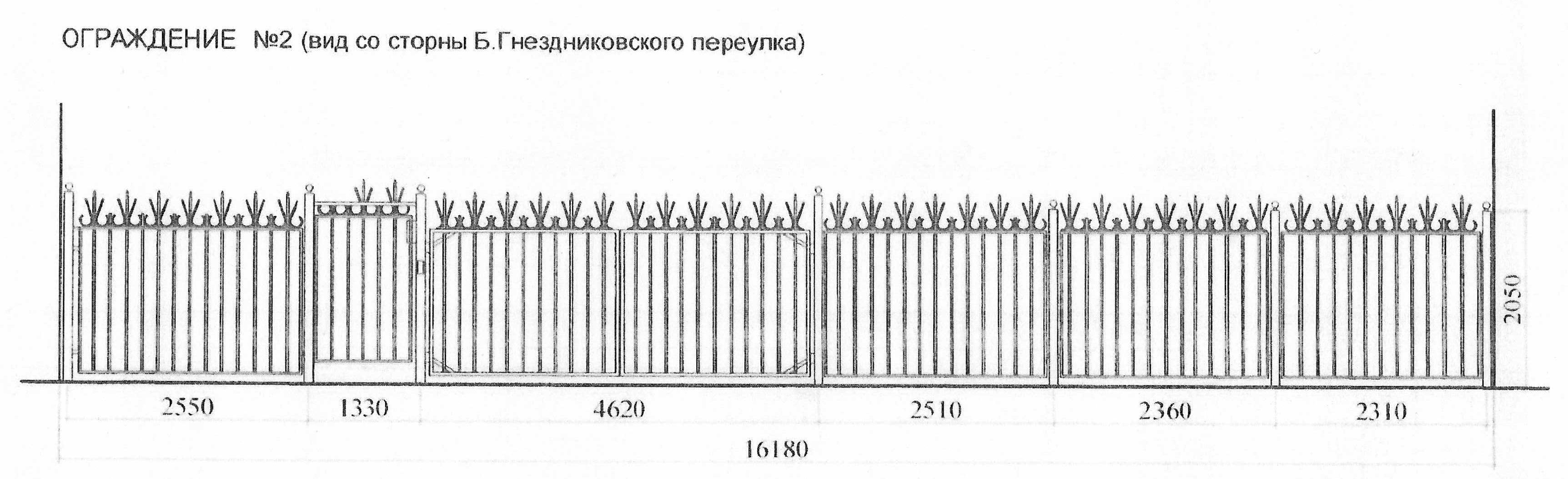 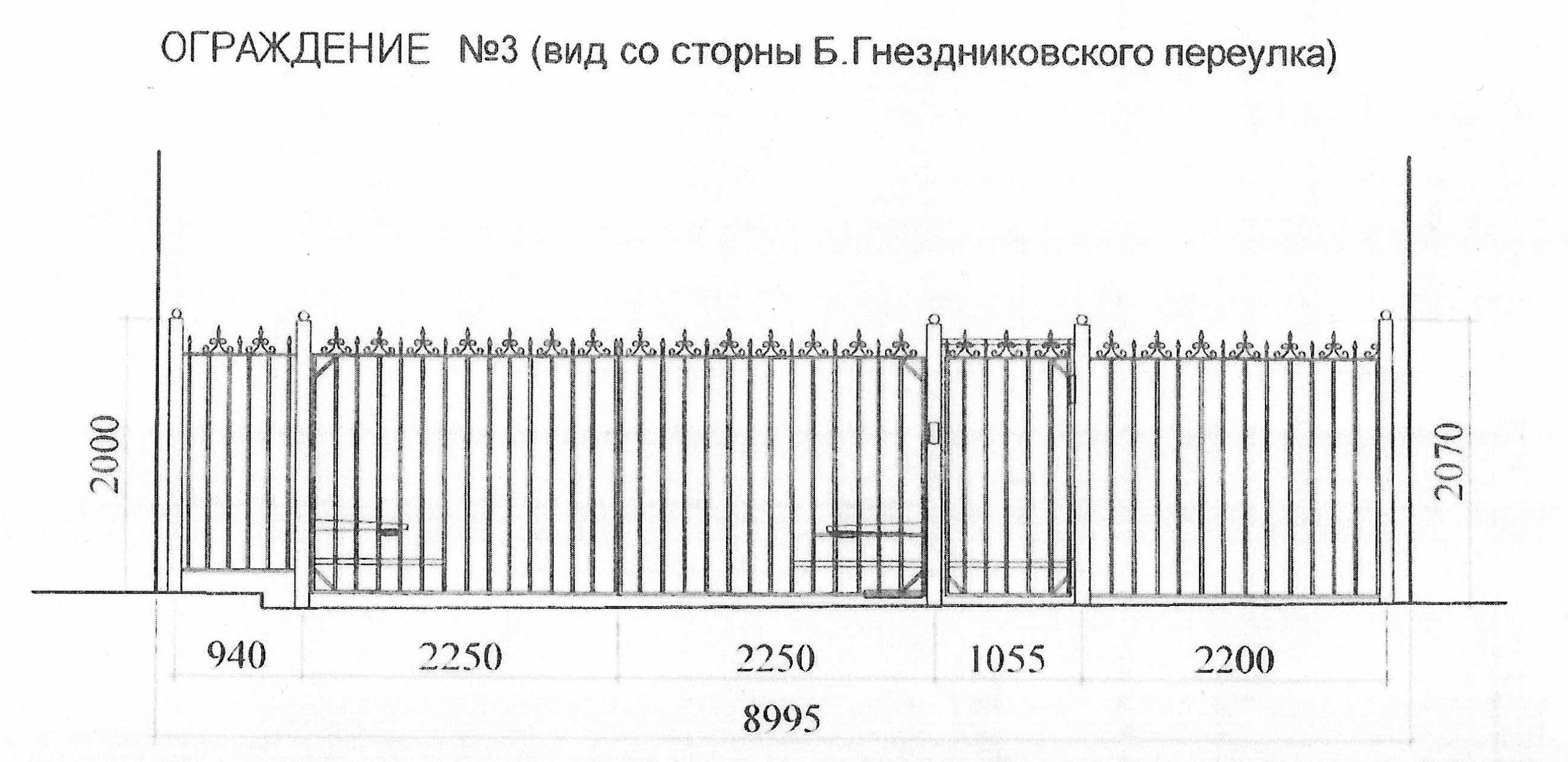 О согласовании установкиограждающих устройств по адресу: Москва, ул. Тверская, д.17